AKSHAY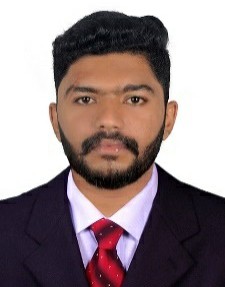 E-mail: akshay-394424@gulfjobseeker.com DUBAI, U.A.E  ACADEMIC  QUALIFICATION	Sr. Logistics Operations Associate. in INDIA Period: October 2017- June 2019Domain:Office Administration, Cash handling, Documentation.Negotiate the best deal for pricing and transportation cost.Reviewing and analyzing all suppliers in terms of supply price and payment.Procuring via supply chain at right time with quality & quantity with optimum cost.Consulting for insurance details of import and export & reviewing for exemption.Logistics Operations handling, Training, Cross Checking of provided Documents.Customer and Establishing and maintaining vendor relationship.Reporting the issues and showing the achievements on daily basis ( Through Phone/Mail)Measure the weight and dimension details of the consignment and enter the details in ERP.Planning Line Haul (vehicles) depending on the availability of loads, along with proper documents.Customers handling and 5S management.Update the cash and cheque transactions properlyMaintaining accurate records of products, contracts, pricing & invoicing along with the followupDeps. Handling, Issues handling, Proper response to E-mail etc...Logistics Executive:in INDIA Period- April 2017 - October 2017Domain:Office Administration, Stock ClearanceCustomer and client handling, Logistics Operations.Issues handling, Billing, Computerized accounting...Inventory handlingDocuments keeping and proper recordsCourseInstitutionUniversity/BoardSpecializationYear of passingMBANehru College of Management, Coimbatore.Bharathiar UniversityLogistics and Finance2017UGGarden City CollegeBangaloreBangaloreuniversityFinance2015LINGUISTIC ABILITYLINGUISTIC ABILITYLINGUISTIC ABILITYLINGUISTIC ABILITYLINGUISTIC ABILITYREADWRITESPEAKUNDERSTANDENGLISHMALAYALAMHINDITAMILPERSONAL DETAILSPERSONAL DETAILSNationality: INDIANMarital status.: SINGLEDate of Birth and Age: 22nd April 1994, 25 yearsPassport Details: Valid up-to 01st September 2026 Visa Status.: On visit ( Valid Until 20th January 2020 )